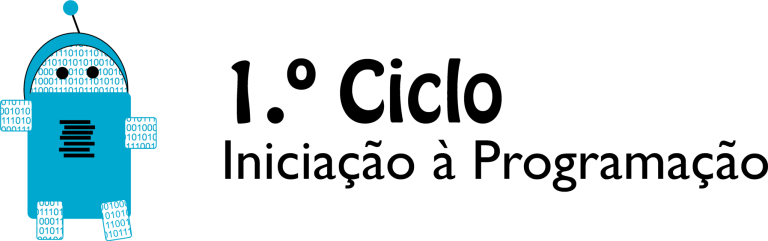 Cenário e MovimentoTempo: 50 minutosOBJETIVOSUtilizar competências matemáticas e de solução de problemas.Criar uma animação utilizando movimento e imagens.Criar uma animação de um cenário real.ORIENTAÇÕESRECURSOS/MATERIAISComputadorScratch 2.0.INTRODUÇÃO (10 MIN)Escolha de um cenário.É possível atribuir um cenário ao palco das seguintes formas: escolher cenário a partir da biblioteca; pintar novo cenário; carregar cenário a partir de um ficheiro; novo cenário a partir da câmara.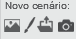 
A opção de escolher cenário a partir da biblioteca permite selecionar um cenário através de categorias ou temas.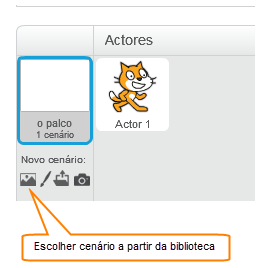 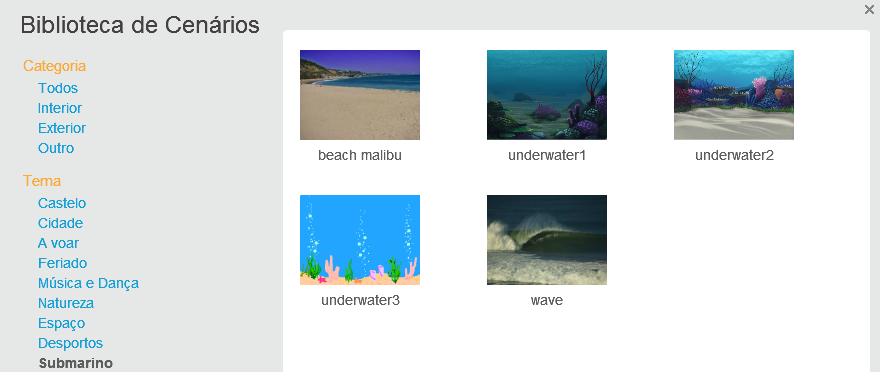 Escolha de um ator.Pode-se escolher um ator a partir da biblioteca.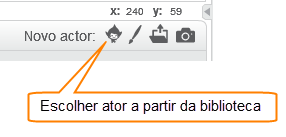 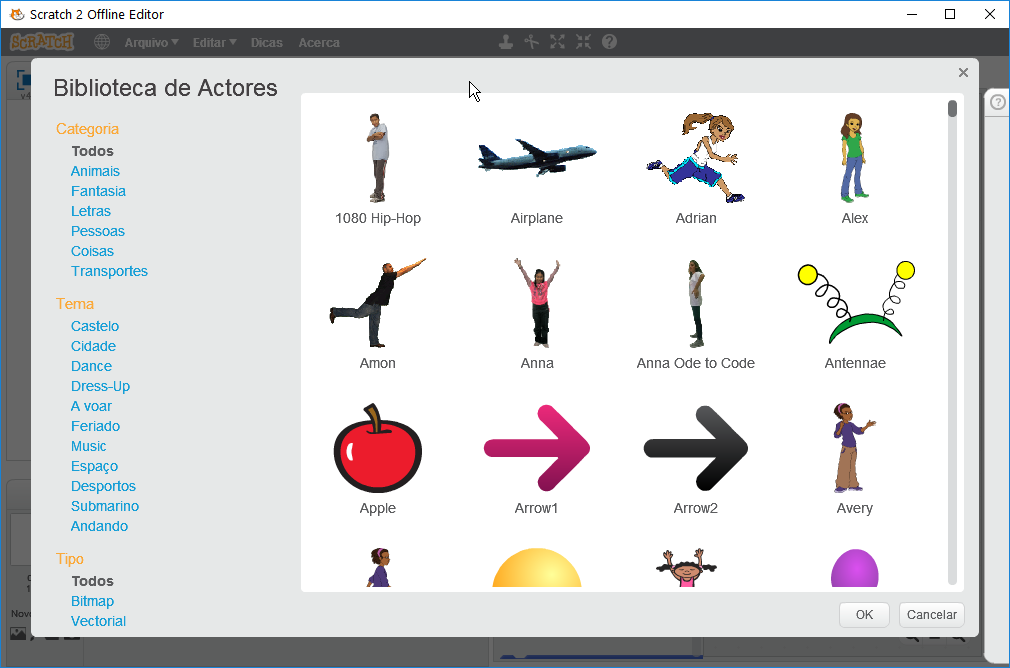 Utilização de movimentoPara realizar o movimento para a direita ou para a esquerda utilizar o bloco de movimento “anda 10 passos”. Valores positivos movem o ator para a direita e valores negativos para a esquerda.  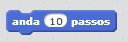 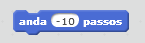 Para mover o ator para cima e para baixo utilizar o bloco de movimento “adiciona 10 à tua” coordenada y”.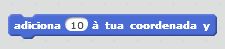 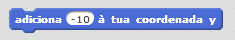 Para que iniciar um movimento podemos adicionar um bloco Evento, por exemplo “Quando alguém clicar em ”.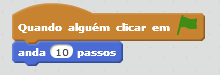 Através do bloco de controlo “repete para sempre” é possível adicionar movimento contínuo. Uma instrução de movimento “se estiveres a bater na borde, ressalta” pode ser usada para evitar que o ator desapareça do palco.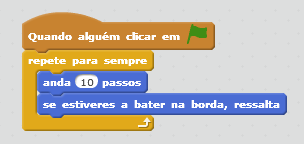 ATIVIDADES (30 MIN)MergulhadorAdicionar um cenário que represente o fundo do mar e colocar um mergulhador a mover-se em diferentes direções.Adicionar um cenário.Adicionar um ator mergulhador.Criar blocos de movimento e evento.TrampolimColocar uma pessoa a saltar em cima de um trampolim.Criar um novo projeto.Adicionar um ator trampolim.Adicionar um ator da categoria Pessoas.Criar blocos de movimento e evento.Ambiente subaquáticoCriar um ambiente subaquático.Adicionar um cenário a partir da biblioteca que represente o fundo do mar (Submarino)Adicionar vários atores (peixe, caranguejo, mergulhador).Adicionar movimento aos atores.AVALIAÇÃO (10 MIN)Resultado final das três atividades.